Реквізити навчальної дисципліниПрограма навчальної дисципліниОпис навчальної дисципліни, її мета, предмет вивчання та результати навчанняПрограму навчальної дисципліни «Основи сучасної хімії азотовмісних циклічних органічних сполук» складено відповідно до освітньо-професійної програми підготовки магістрів спеціальності 161 Хімічні технології та інженерія спеціалізації Хімія і технологія органічних матеріалів, за денною формою навчання. Навчальна дисципліна належить до циклу навчальних дисциплін професійної та практичної підготовки (за вибором студентів).Предмет навчальної дисципліни полягає у вивченні способів побудови гетероциклічних систем, їх будови та особливостей хімічних перетворень.  2.1. Метою кредитного модуля є формування у студентів здатностей:здатність володіти методами синтезу, класифікації, ідентифікації гетероорганічних сполук; здатність використовувати знання, уміння й навички в галузі фундаментальних дисциплін для рішення практичних завдань, пов’язаних із хімією гетероциклічних сполук; здатність використовувати класичні та сучасні каталітичні методи функціональних перетворень гетероциклічних систем;здатність використовувати теоретичні положення органічної хімії з метою оптимального вирішення проблем багатостадійного синтезу гетероциклічних систем.Згідно з вимогами програми навчальної дисципліни студенти після засвоєння кредитного модуля мають продемонструвати такі результати навчання:знання:будови та спектральних характеристик ароматичних гетероциклічних сполук;реакційної здатності насичених, ненасичених та ароматичних гетероциклів;реакції і комбінації реагентів, які використовуються при побудові гетероциклічних систем.уміння:використовувати теоретичні знання з хімії гетероциклічних сполук з метою вирішення задач щодо пошуку оптимальних методів синтезу гетероциклічних систем;планувати багатостадійний синтез гетероциклічних сполук;виявляти зв’язок структура – реакційна здатність в ряду гетероциклів і прогнозувати їх хімічні та фізико-хімічні властивості;прогнозувати можливості практичного застосування гетеропохідних органічних сполук.досвід:у проведенні експериментів щодо синтезу та хімічних властивостей гетероциклічних сполук;визначення оптимальних субстратів в спрямованому синтезу гетероциклів.ретросинтетичного аналізу гетероциклічних систем для визначення оптимального шляху побудови гетероциклу. Пререквізити та постреквізити дисципліни (місце в структурно-логічній схемі навчання за відповідною освітньою програмою)Міждисциплінарні зв’язки: матеріал кредитного модуля базується на дисциплінах «Органічна хімія», «Механізми органічних реакцій», «Хімія елементоорганічних сполук», «Стереохімія органічних сполук», «Кінетика та термодинаміка органічних реакцій», «Хімія гетероциклічних сполук» та «Експериментальні методи дослідження процесів органічного синтезу» і є завершальним у циклі професійної і практичної підготовки.Зміст навчальної дисципліни Кредитний модуль «Основи сучасної хімії азотовмісних циклічних органічних сполук» складається з 36 годин лекцій, 18 годин практичних занять та 36 годин лабораторних занять. Головним завданням курсу є набуття студентами навичок вибору оптимальних підходів до складних гетероциклічних систем і прогнозування їх хімічних властивостей в залежності від будови. Курс розрахований на закріплення знань, які були отримані за попередні роки навчання в галузі органічної хімії. Цей курс складається з трьох розділів :Вступ до курсу хімії гетероциклічних сполук.Шестичленні гетероцикли та їх бензо- та гетероконденсовані аналоги П‘ятичленні гетероцикли та їх бензо- та гетероконденсовані аналоги Навчальні матеріали та ресурси1. Joule J.A., Mills K., Heterocyclic Chemistry, A John Wiley & Sons, Ltd., Publ. 2010.2. Quin L.D., Tyrell J.A., Fundamentals of Heterocyclic Chemistry: Importance in Nature and in the Synthesis of Pharmaceuticals. A John Wiley & Sons, Ltd., Publ. 2010.3. Katritzky A.R., J. M. Lagowski J.M. Handbook of Heterocyclic Chemistry.  Elsevier, 2010.4. Дж. Джоуль, К. Миллс, Химия гетероциклических соединений. М. «Мир», 2004.5. Т. Джилкрист. Химия гетероциклических соединений. М. «Мир», 1996.6. Титце Л., Айхер Т. Препаративная органическая химия. М. «Мир», 2004.Навчальний контентМетодика опанування навчальної дисципліни (освітнього компонента)Лабораторні роботи мають на меті навчити студентів самостійно синтезувати органічну речовину, виділити її у індивідуальному вигляді та охарактеризувати сучасними методами і довести її будову. Лаб. робота №1 Етиловий естер 3,5-диметилізоксазолкарбонової-4 кислотиЛаб. робота №2. 2-Аміно-4-метилпіримідинЛаб. робота №3. 2,6-Диметилхінолінкарбонова-4 кислотаЛаб. робота №4. 4-Етокси-4'-метокси-6-метилфлавілія перхлоратЛаб. робота №5. 7- Метилдигідрофуро[2,3-б]хінолін Лаб. робота №6. Дипропіловий естер 4-оксогептандикарбонової кислотиЛаб. робота №7. Метиловий естер індоліл-4-карбонової кислотиЛаб. робота №8а. 9-Ціанопентацикло[4.3.0.02,5.03,8.04,7]нонан-9-ацетонітрилЛаб. робота №8б. Пентацикло[4.3.0.02,5.03,8.04,7]нонанспіро-3-пірролідин-2,5-діонСамостійна робота студента/аспірантаКожен студент отримує індивідуальне завдання, яке має виконати у вигляді реферату.Політика та контрольПолітика навчальної дисципліни (освітнього компонента)Всі вимоги не суперечать законодавству України і відповідають нормативним документам Університету.Види контролю та рейтингова система оцінювання результатів навчання (РСО)Для перевірки засвоєння студентами матеріалу кредитного модуля «Основи сучасної хімії азотовмісних циклічних органічних сполук» рекомендується після вивчення кожного розділу проводити письмове опитування. Всього за семестр необхідно провести три письмові опитування. В кінці вивчення курсу рекомендується провести письмовий екзамен. Письмові завдання, контрольні роботи та екзаменаційні білети повинні містити практичні завдання у вигляді задач.Поточний контроль: експрес-опитування, опитування за темою заняття, тест тощоКалендарний контроль: провадиться двічі на семестр як моніторинг поточного стану виконання вимог силабусу.Семестровий контроль: екзамен Умови допуску до семестрового контролю: мінімально позитивна оцінка за індивідуальне завдання / зарахування усіх лабораторних робіт / семестровий рейтинг більше 75 балівТаблиця відповідності рейтингових балів оцінкам за університетською шкалою: Додаткова інформація з дисципліни (освітнього компонента)Перелік питань до МКР та екзамену наведені у Електронному кампусі. У випадку проходження дистанційних чи онлайн курсів за темою освітньої компоненти зараховуються сертифікати, отримані у неформальній освіті. Відповідність сертифікату програмі ОК визначає лектор. Загальна кількість перезарахованих годин не має перевищувати 25%.Робочу програму навчальної дисципліни (силабус):Складено доц. каф. ОХ та ТОР, доктор хімічних наук, с.н.с. Рассуканою Юлією  Ухвалено кафедрою ОХ та ТОР  (протокол № 14 від 26.06.2021)Погоджено Методичною комісією факультету (протокол № 10 від 23.06.2021)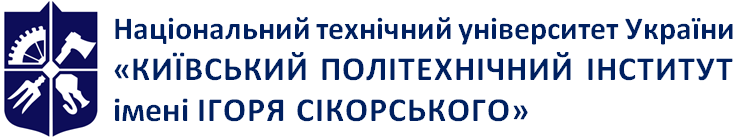 Кафедра органічної хімії та технології органічних речовинОснови сучасної хімії азотовмісних циклічних органічних сполукРобоча програма навчальної дисципліни (Силабус)Основи сучасної хімії азотовмісних циклічних органічних сполукРобоча програма навчальної дисципліни (Силабус)Основи сучасної хімії азотовмісних циклічних органічних сполукРобоча програма навчальної дисципліни (Силабус)Рівень вищої освітиДругий (магістерський)Галузь знань16 Хімічна та біоінженеріяСпеціальність161 Хімічні технології та інженеріяОсвітня програмаДля освітньої програми  Хімія і технологія органічних матеріалів спеціальності 161 Хімічні технології та інженеріяСтатус дисципліниВибірковаФорма навчанняочна(денна)Рік підготовки, семестр5 курс, другий семестрОбсяг дисципліни8 кредитівСеместровий контроль/ контрольні заходиекзаменРозклад занятьЛекція 2 години на тиждень (1 пара), практичні заняття 2 години на 2 тижня (1 пара), лабораторні заняття 2 години на тиждень (1 пара) за розкладом на rozklad.kpi.uaМова викладанняУкраїнськаІнформація про 
керівника курсу / викладачівЛектор: доц. каф. ОХ та ТОР, доктор хімічних наук, с.н.с., Рассукана Юлія Вікторівна, juvivi@ukr.netЛабораторні: к.х.н., ст. вик. Кушко Андрій Олегович, andrey_kushko@ukr.netРозміщення курсуЕлектронний кампусКількість балівОцінка100-95Відмінно94-85Дуже добре84-75Добре74-65Задовільно64-60ДостатньоМенше 60НезадовільноНе виконані умови допускуНе допущено